Career ObjectivesSeeking a position to utilize my skills and abilities in the HR Industry that offers professional growth while being resourceful, innovative and flexibleWork Experience and Job Responsibilities Sr. HR Executive at Computer Solutions Pvt. Ltd. – India. (26 April 2013 – 31 March 2016)Job Responsibilities: Responsible for all human resource activities which  include employment, compensation, Attendance & Leave ManagementIdentify and source appropriate talent for current open roles within the organizationIdentify future talent needs and proactively recruiting and sourcingManage the recruitment process and life-cycle, including initial assessments, interviews, and offersCounsel the candidates on corporate benefits, salary, and corporate environmentUse social media and other technical means to source candidates an develop college recruiting programs & referral programs Develop tie ups with third party recruitment agencies and staffing firms and manage the recruitment needsProcess Improvements & Policy ImplementationPrepare and maintain company salary structure, job documentation, and job evaluation Prepare and Process payrollDesign and conduct new employee orientationsConduct Competency Mapping & Identify internal and external training programs to address competency gapsAssess training needs for new and existing employee. Prepare, facilitate, monitor, evaluate and document training activities in the companyAchievements: Was a part of ISO 9001:2008 Certification process implementation in the OrganizationWas a part of ERP Implementation in the OrganizationPast Experience2 years 7 Months of Experience in Recruitment and Project Management  Recruitment Consultant at Simple Hire Recruitment Services – India. (14th Sept 2012- 24th April 2013)Job Responsibilities: Understanding the JDScreening resumes from various sources like searching from different job portals, internal database, responses through Job Posting, References. Industry worked for: IT, BPO’s, KPO’s, Finance, Sales, retail etc.Involvement in end to end recruitment cycle right from screening of the CV’s up to the final placements of the candidatesScheduling interviews  & Conducting preliminary interviewCo-ordination with the client for requirements.Coordinating with the candidate till he/she joins the companyMaintain the Database of candidates through internet sourcing & referrals.Coordinating/Scheduling at Entry, Middle & Senior level Management.Senior Associate- Implementation Coordinator in Wipro Ltd. for NCR Corporation (8th June 2010 – 8th June 2012)Job Responsibilities: Project Coordination & ManagementOrganization of technical and professional servicesManaging customer relationship by supplying necessary services and informationMonitoring service cost against revenueMaking sure invoices are processed on time and with accuracyMaintenance of Quick base online databases (customized for visibility by customers of NCR) for projects runPreservation of project documents, contracts, SOW's, PO's, etc.Monitoring & implementing corrective measuresBilling of projects, capturing out of scope activitiesAcademics											S.S.C from Maharashtra State board with 77.06%H.S.C from Maharashtra board with 54.67%BSC-IT from S.N.D.T University with 65%MHRDM from Welingkar Institute of Management, Research & Development.  Skill Sets									Excellent verbal and written communication skillsWillingness to learn, team facilitator•	Time Management
•    Professional in Organizing
•    Analytical & Problem Solving
•    Decision Making
•    Good interpersonal skillsPersonal Profile								Date of Birth		:	26/07/1989				Marital Status	:	SingleNationality		:	Indian.Languages Known	:	English, Hindi , Marathi & KonkaniFirst Name of Application CV No: 1705896Whatsapp Mobile: +971504753686 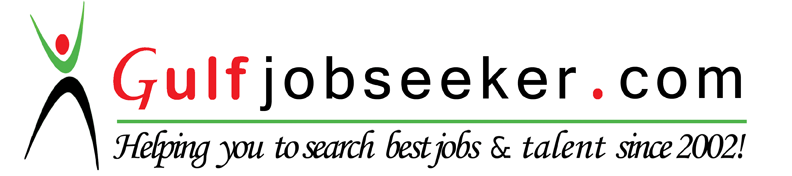 